Консультация для родителейПодготовила Костюк Т.Н                                                                                               воспитатель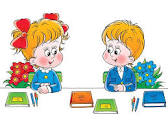 Правила, которые помогут Вашему ребенку адаптироваться в детском коллективеНе отнимай чужого, но и свое не отдавай.Попросили – дай, пытаются отнять – старайся защититься.Не дерись без причины.Зовут играть – иди, не зовут – спроси разрешения играть вместе, это не стыдно.Играй честно, не подводи своих товарищей.Не дразни никого и не выпрашивай ничего у одноклассников. Два раза ни у кого ничего не проси.Не расстраивайся и не плачь из-за отметок. Никогда не спорь по поводу отметок с учителем и не обижайся на него. Старайся все делать вовремя и думай о хороших результатах, они обязательно у тебя будут.Не ябедничай и не наговаривай ни на кого.Старайся быть аккуратным.Говори чаще: «Давай дружить», «Давай играть», «Давай вместе пойдем домой».Всегда помни: ты не лучше всех, но и не хуже всех! Ты – неповторимый для самого себя, родителей, учителей, друзей!Напечатайте и вывесите эти правила где-нибудь на видном месте в квартире или в комнате ребёнка. Обязательно обращайте внимания на них, хотя бы один раз в неделю. Договоритесь с ребёнком о времени, когда вы будете обсуждать, какие правила выполнил ребёнок, а какие – ему не удалось выполнить. Выявите причину невыполнения. Правила можно дополнить своими, важными именно для Вас пунктами.Что не нужно делать.Не надейтесь, что ребёнок всему научится в школе сам, самостоятельно справится с адаптационным периодом.Не отмахивайтесь от его страха.Не говорите, что он ведет себя глупо.Не обвиняйте ребенка в трусости и не стыдите его.  Не стоит сравнивать ребёнка со сверстниками, высказывая негативные суждения по отношению к своему ребёнку.Никогда не ищите виноватых.Не нужно ругать ребёнка за страх.Не твердите ему, что ничего тут страшного нет, бояться нечего (для ребенка его страх вовсе не кажется пустяком).Не пугайте ребенка школой, занятиями и учителями.